L.O. I can decide which foods are healthyLook at the pictures below, cut them out and group them into (bon pour la santé ) healthy and unhealthy  (mauvais pour la santé).Extension: Learn the vocabulary. Can you write some sentences about what you like (j’aime) and is good for you (bon pour la santé ) and what you like and is not good for you  (mauvais pour la santé).Can you add details such as colours? Is there anything you don’t like (je n’aime pas)?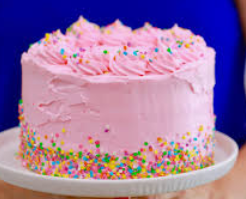 le gâteau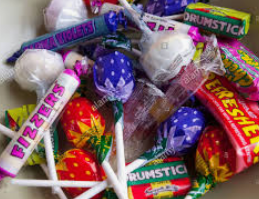 les bonbons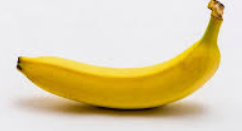 la banane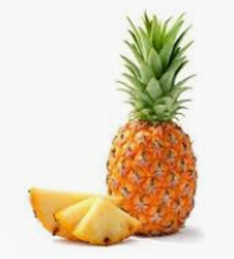 l’ananas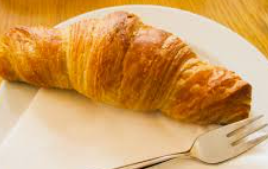 le Croissant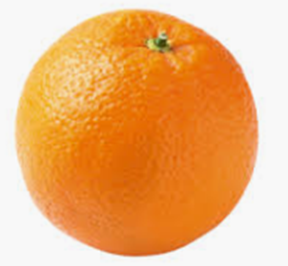 l’orange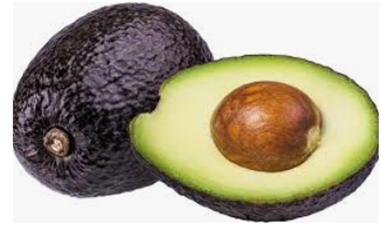 l’avocat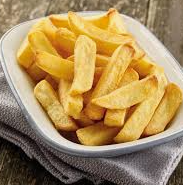 les frites